Самостійна робота «Системи рівнянь другого степеня»Варіант 1Розв'язати систему рівнянь найраціональнішим способом:1)                      2) 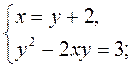 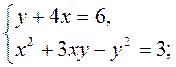 3)              4) 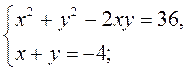 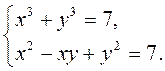 Варіант 2Розв'язати систему рівнянь найраціональнішим способом:1)                      2) 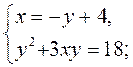 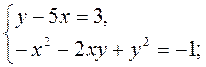 3)              4) 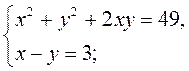 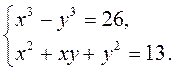 